  БАШҠОРТОСТАН РЕСПУБЛИКАҺЫ                                     РЕСПУБЛИка БАШКОРТОСТАН     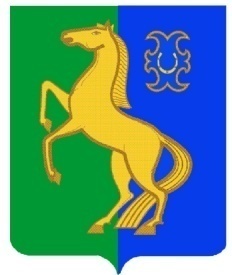  ЙƏРМƏКƏЙ районы                                                  АДМИНИСТРАЦИЯмуниципаль РАЙОНЫның                                       сельского поселения              СПАРТАК АУЫЛ СОВЕТЫ                                                     спартакский сельсовет                                    ауыл БИЛƏмƏҺе                                                          МУНИЦИПАЛЬНОГО РАЙОНА                     ХАКИМИƏТЕ                                                                     ЕРМЕКЕЕВСКий РАЙОН452182, Спартак ауыл, Клуб урамы, 4                                                   452182, с. Спартак, ул. Клубная, 4       Тел. (34741) 2-12-71,факс 2-12-71                                                                  Тел. (34741) 2-12-71,факс 2-12-71  е-mail: spartak_s_s@maiI.ru                                                        е-mail: spartak_s_s@maiI.ru                                               ҠАРАР                                       № 18                ПОСТАНОВЛЕНИЕ« 25 »  февраль  2013  й.                                                  « 25 »  февраля  2013 г.                                                                              О праздновании в сельском поселении                                                                               Спартакский сельсовет                                                                              Международного женского дня 8 Марта                 В целях  реализации Закона Республики Башкортостан № ВС -10/21 от 27.02.1992 «О праздничных и памятных днях, профессиональных праздниках и иных знаменательных датах в Республике Башкортостан»,                                         ПОСТАНОВЛЯЮ:       1. Провести 7 марта 2013 года в населенных пунктах села Спартак и села Пионерский праздник, посвященный Международному женскому Дню 8 Марта.       2.Утвердить состав оргкомитета сельского поселения Спартакский сельсовет по подготовке и проведению праздника посвященного  Международному женскому Дню 8 Марта (приложение №1).       3.Рекомендовать  дирекции МОКУ СОШ с. Спартак и дирекции МБУК «СДК с. Спартак»:- разработать и утвердить план мероприятий  по подготовке и проведению Международного женского Дня 8 Марта (приложение № 2)     4.Контроль за исполнением данного постановления оставляю за собой.         Глава сельского поселения         Спартакский сельсовет                                                        Ф.Х.ГафуроваПриложение № 1Утверждено постановлением главы сельского поселенияСпартакский сельсовет муниципального районаЕрмекеевский районот 25 февраля  2013 года№ 18Состав  оргкомитета сельского поселенияпо подготовке и проведению Международного женского дня 8 Марта                                                                           Приложение №2Утверждено постановлением главы сельского поселенияСпартакский сельсовет муниципального районаЕрмекеевский районот 25 февраля 2013 года№ 18ПЛАН мероприятий по подготовке и проведению Международного женского дня 8 МартаГафурова Ф.Х–глава  сельского поселения Спартакский сельсовет, председатель оргкомитета;Воробей С.А.–директор  МОКУ СОШ с.Спартак, заместитель председателя  оргкомитета;       (по согласованию);Мастерова Н.В.–управляющий делами администрации сельского поселения Спартакский сельсовет, секретарь оргкомитетаЧлены оргкомитета:Члены оргкомитета:Члены оргкомитета:Прокофьева Л.Р.– директор МБУК «Спартакский СДК»       (по согласованию);Артикуленко А.В–художественный руководитель МБУК «Спартакский СДК» (по согласованию)Кузьмина З.К.–заведующая СК с Пионерский (по согласованию)Ахтямова Н.Ф.–заведующая Спартакской сельской библиотеки ( по согласованию)Полетаева К.У.–председатель Совета Ветеранов  ( по согласованию)Габидуллин Х.Х.–УУП ОП по Ермекеевскому району( по согласованию)Урсакий Э.С.– зав. МДОБУ  детским сад «Буратино» с.Спартак( по согласованию)Мартынова Р.Р.–заведующая  МОБУ НОШ с.Пионерский.№ п/пПроводимые мероприятияСрокиОтветственные Подготовка документов Подготовка документов Подготовка документов Подготовка документов1.Подготовить постановление главы сельского поселения  о праздновании в сельском поселении Спартакский сельсовет Международного женского дня 8 Марта25.02.13Мастерова Н.В.2.Подготовить состав оргкомитета по подготовке и  проведению Международного женского дня 8 Марта25.02.13Мастерова Н.В. 3.Разработать:3.1Программу торжественного мероприятия посвященного  Международному женскому дню 8 Марта 25.02.13Прокофьева Л.Р.Кузьмина З.К.3.2План-сценарий Международного женского дня 8 Марта  в СДК с.Спартак и СК с. Пионерский25.02.13Прокофьева Л.Р.Артикуленко А.В.Кузьмина З.К. 4.Провести :4.1Конкурс КВН  «За нами будущее» в с.Спартак посвященный Международному женскому дню 8 Марта  07.03.13Вождаева А.Г.Прокофьева Л.Р.Артикуленко А.В.4.2Мероприятие посвященное Международному женскому дню 8 Марта  в с.Пионерский   08.03.13Кузьмина З.К.4.3Мероприятие посвященное Международному женскому дню 8 Марта  в МОКУ СОШ с.Спартак06.03.13Воробей С.А.4.4Мероприятие посвященное Международному женскому дню 8 Марта  в МОКУ НОШ с. Пионерский07.03.13Мартынова Р.Р.4.5Мероприятие посвященное Международному  женскому дню  8 Марта МДОКУ детский сад « Буратино» с. Спартак07.03.13Урсакий Э.С.4.6Мероприятие посвященное Международному женскому дню 8 Марта в МДОКУ детский сад « Светлячок» с. Пионерский07.03.13Харисова Н.Н.